宮城CLT協　第４１号平成３０年６月２６日宮城県ＣＬＴ等普及推進協議会　幹事団体及び会員各位宮城県CLT等普及推進協議会　会　　長　齋藤　司　　　　　　　　　　　　　　　　　　　　　　　　　　　　　　　　　（ 公 印 省 略 ）『守屋木材株式会社宮城野寮新築』工事等見学会（第1回）について　当協議会施工部会の運営につきましては，日頃格別の御協力を賜り厚くお礼申し上げます。さて，この度，守屋木材株式会社様の御厚意により，宮城県仙台市宮城野区で建設が進められております標記建物の工事見学会を下記日程のとおり開催することとなりました。つきましては，別紙様式によりお申し込みのうえ，ご参加いただきますようご案内致します。なお，申込は平成30年7月6日（金）までに事務局宛てお願いします。記１．『守屋木材株式会社宮城野寮新築（第1回：CLT加工見学会）』日　時：平成30年7月13日（金）　 　 ①13:30～14:30（13:00から受付開始）　　　　　　　　　　　　　　　　　　　  　 　②15:00～16:00（14:30から受付開始）場　所：〒983-0036　宮城県仙台市宮城野区苦竹二丁目7-30
TEL 022-232-1101　FAX 022-232-1107（㈱仙台木材市場）状　況：CLT部材等のプレカット状況定　員：1回30名程度その他：お車でご来場ください。ただし，駐車場に限りがありますので，出来るだけ乗り合わせてご来場ください。工場内への立ち入りになりますので，必ずヘルメットを御持参ください。なお，今後の工事見学会を下記のとおり計画しております。（日程が近づきましたら，再度御案内致します）第2回：木工事(2階CLT壁建て方)完成(8月上旬)　　　第3回：上棟見学会(８月下旬)　　　　　　　　第4回：竣工見学会（12月中旬）２．申込期日　　平成30年7月6日（金）まで　　別添の申込書に記載の上，事務局宛て送付願います。御不明な点は下記担当あて問合せ願います。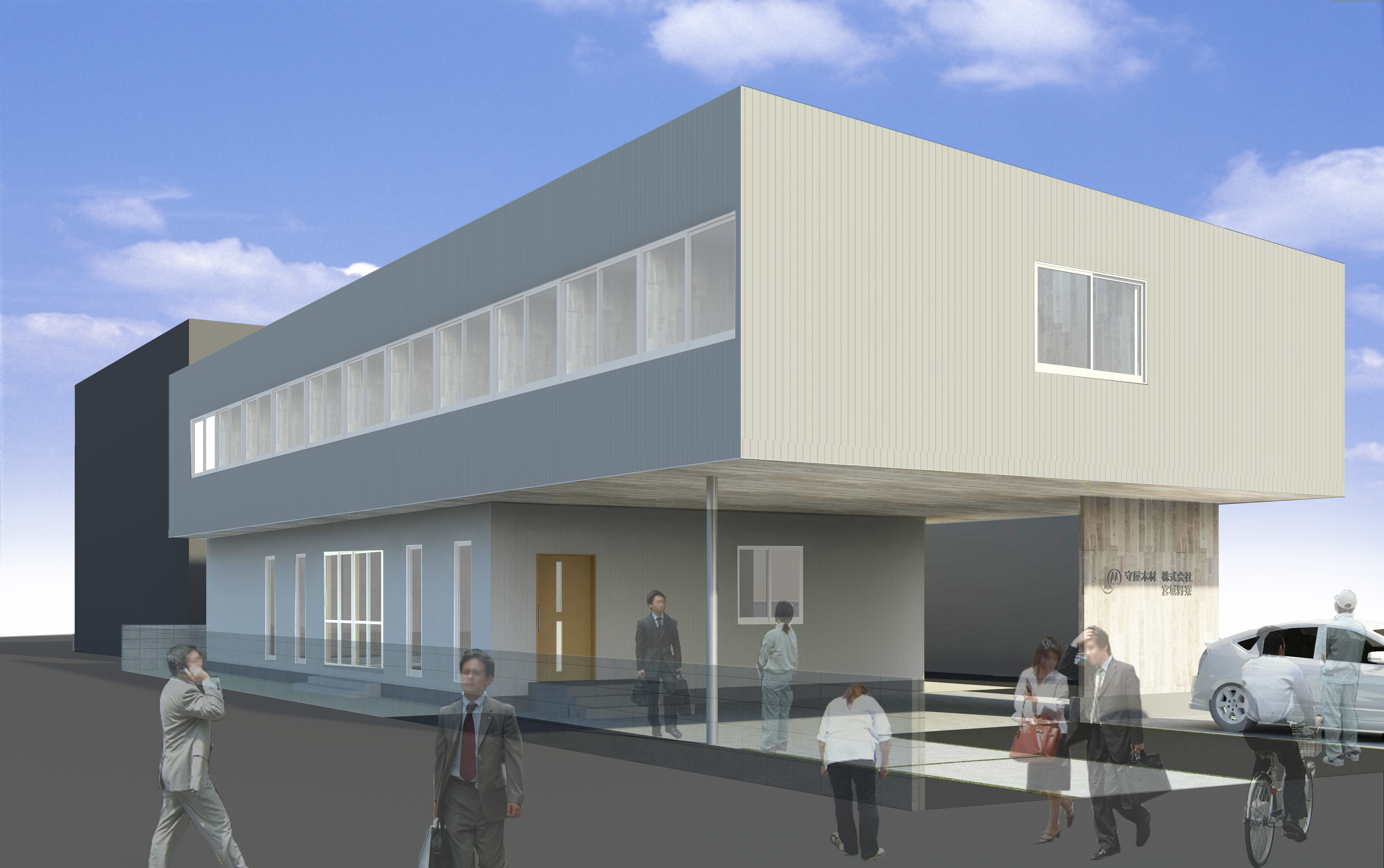 